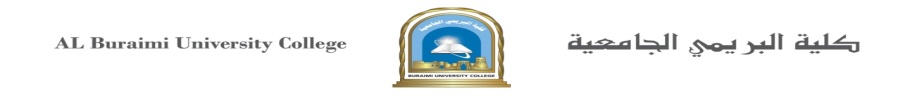 (Under The Supervision Of Ministry Of Higher Education In Oman And InAcademic Affiliation With ‘California State University, Northridge’-u.S.A)Department Of Business Administration and AccountingBusiness Administration Program Semester-wise Study Plan for Business Administration   List of Electives    Rev. 14/09/2015YearCourse NumberCourseTitlePre-requisiteCr HrCourse NumberCourseTitlePre-requisiteCr HrFirst SemesterFirst SemesterFirst SemesterFirst SemesterSecond SemesterSecond SemesterSecond SemesterSecond Semester1BCGE 001Arabic Language3ECON 160Microeconomics Principles31ENGL 002General English3MKT 100Principles of Marketing31BCGE 004Study Skills3BLAW 280Business Law - 131MGT 100Introduction to Management3SOM 120Basic Business StatisticsMATH 10331MATH 103Mathematical Methods for  Business3BUS 105Business CommunicationsENGL 00231TotalTotalTotal15BCGE 009Entrepreneurship3TotalTotalTotal15TotalTotal18Third SemesterThird SemesterThird SemesterThird SemesterFourth SemesterFourth SemesterFourth SemesterFourth Semester2BCGE 002Islamic Culture3FIN 303Financial ManagementACCT 22032ECON 161Macroeconomics PrinciplesECON 1603MKT 304Introduction to Marketing ManagementMKT 10032ACCT 220Introduction to Financial Accounting3ACCT 230Introduction to Managerial AccountingACCT 22032BCGE 003Oman Society3MGT 360Management and Organizational BehaviorMGT 10032COMP 100Computer::  Impacts and Uses3MGT 370Management SkillsMGT 10032TotalTotal15TotalTotal15Fifth SemesterFifth SemesterFifth SemesterFifth SemesterSixth SemesterSixth SemesterSixth SemesterSixth Semester3MKT 348Consumer BehaviorMKT 3043ECON 309Economics for ManagersECON16033SOM 306Operations ManagementSOM1203ECON 330Money and BankingECON 16133PHIL 305Business Ethics  and Public Policy3MKT 346Marketing ResearchMKT 30433ACCT 350Intermediate Financial Accounting 1ACCT 2203MGT 450Organization Change and DevelopmentMGT 36033MGT 380Employment PracticesMGT 1003FIN 431Risk ManagementFIN 30333TotalTotal15TotalTotal15Seventh SemesterSeventh SemesterSeventh SemesterSeventh SemesterEighth SemesterEighth SemesterEighth SemesterEighth Semester4Elective3Elective34Elective3Elective34Elective3BCBA 402Graduation Project34Elective3ACCT 289Strategic Cost and Profit ManagementACCT 23034MGT 460Strategic Human Resource DevelopmentMGT 3603ECON320Labor EconomicsECON16134TotalTotal15TotalTotal15Total Credit HoursTotal Credit HoursTotal Credit HoursTotal Credit HoursTotal Credit HoursTotal Credit HoursTotal Credit HoursTotal Credit Hours123Course CodeCourse  TitlePre-requisiteSOM 316Quantitative Analysis in BusinessSOM 120MKT 445International Marketing ManagementMKT 304FIN 442Theory and Practice of Financial PlanningFIN 303MGT 662Strategic Planning & Inp.MGT 100MGT 458Decision Making & CreativityMGT 100ENGL 007English for BusinessENGL 002MGT 201Human Resource DevelopmentMGT 100MGT 464International Business ManagementMGT 100BLAW 308Business Law IIBLAW 280BUS 401Research MethodologySOM 120